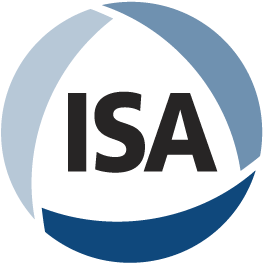 ISA – The International Society of AutomationJanuary 30, 2021Dear Counselors:The Fox River Valley Section of ISA will award five scholarships in 2021 to applicants chosen through subjective review process with no financial disclosure. There is one $2500 and four $1500 one-time scholarships. The following rules apply:The recipients must pursue an automation or process control related course of study terminating in either an associate or bachelor’s degree from any accredited college or university anywhere in the world.The scholarship will be awarded upon successful completion of the first half year of studies. A grade transcript must be submitted to Dan Tibbetts via mail/e-mail to the address listed below.The recipient must live within the boundaries of the Fox River Valley Section. Note – if you receive this letter, your school district is within the section boundaries.To apply, the student must fill out the attached application form, and submit a formal essay on the topic provided in the attached essay requirements sheet. Also include a high school transcript as described on the application form, and e-mail or mail these items to arrive by Friday, April 2, 2021.To:	Dan Tibbettsdjtibbetts@ra.rockwell.comRockwell Automation2801 E. Enterprise Ave., Suite 100Appleton, WI 54913Please include “ISA Scholarship” in the subject line of the application e-mail. All attached files must be in Microsoft Word or Adobe Acrobat Reader (pdf) format.Our selection of scholarship recipients is based on ACT and /or SAT scores, class rank, extra-curricular activities, and quality and content of the essay response. Whether mailed or e-mailed, applications must be received at the above address by April 2, 2021 to be considered.Successful applicants will be notified of their scholarship commitment by April 16, 2021.Sincerely,Dan TibbettsFox River Valley SectionHonors and Awards Chair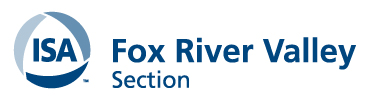 Fox River Valley SectionISA – The International Society of AutomationOngoing Education Scholarship ApplicationDate: _________________Full Name:  ________________________________________________________________________________________                                    Last                                                   First                                          MiddleAddress: ___________________City:_______________ State:___  Zip:________ Home Phone:_____________________Date of Birth:  __________________ Age: _______High School Attending: _____________________________ School Phone: __________________Class Standing: ____________   Class Size: __________What academic honors have you achieved?  ________________________________________________________________________________________________________________________________________________________________What degree are you contemplating? ________________________ In what field? ________________________________What are your life plans after completion of your degree? _______________________________________________________________________________________________________________________________________________________________________________________________________________________________________________________Describe any current employment: ________________________________________________________________________________________________________________________________________________________________________To what extent have you participated in community or church activities?  Please also list offices held, other honors, prizes, awards, etc.: ______________________________________________________________________________________________________________________________________________________________________________________________________________________________________________________________________________________1. Enclose most recent high school transcript with this application, which includes your ACT and/or SAT results.2. All questions on this application must be answered, essay attached, and most recent transcript enclosed to be eligible as an applicant.Signature of applicant: _________________________________________________Signature of counselor: _________________________________________________Date Due: April 2, 2021.Daniel J. TibbettsFox River Valley SectionHonors and Awards ChairFox River Valley SectionISA – The International Society of AutomationOngoing Education Scholarship ApplicationScholarship Essay RequirementsScholarship Essay FormatSerif font, such as Times New Roman, 12 point.Double spaced type, 8-1/2 x 11 inch sheet size.Side margins not to exceed 1.25 inches.Name and address of the applicant to be provided at the top left of the 1st page.Name of applicant to be on top left of all additional pages.Multipage essays will have page numbers centered at the bottom using “x of y” format.x is current page.y is total pages submitted.Spelling and grammar are considered when determining an essay’s quality.Essays submitted in hard copy shall be printed on plain white office grade paper.Essays submitted in electronic format shall be in Microsoft Word or Adobe Acrobat Reader (pdf) format.The essay must accompany the scholarship applicant’s completed application form and high school transcript.Scholarship Essay TopicHow do you see automation affecting the workplace, and what would you like your role to be?